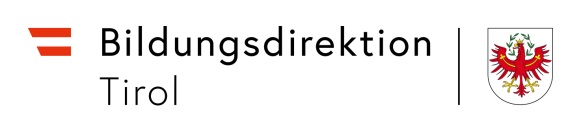 Liebe Schüler*innen, Eltern, Lehrpersonen und Schulleiter*innen!Schulpsycholog*innen unterstützen Schüler*innen, Eltern, Lehrpersonen und Schulleiter*innen in allen Belangen, die mit schulischen Fragestellungen zu tun haben. Schulpsychologie ist freiwilligvertraulich (Kontaktaufnahmen mit Schulen nur mit Einverständnis –> Schweigepflicht)unparteilich bzw. allparteilichkostenfreiMit welchen Problemen kann man sich an uns wenden:Lern- und Motivationsprobleme Verhaltensauffälligkeiten in der SchuleZwischenmenschliche Probleme (Eltern-Lehrer-Schüler) -> versuchen zu vermitteln (unparteilich)ÜberforderungPrüfungsangstZukunftssorgenPsychosomatische BeschwerdenSchulreifeabklärungHochbegabung => Beratung der MöglichkeitenPerspektiven-/OrientierungslosigkeitSchwierige Situationen zu HauseGewalterfahrungen oder auch andere KrisensituationenMobbing bis hin zu Überforderung und drohenden SchulabbruchBildungsberatung nach 4. und 8. Schulstufe und Maturant*innenberatungWie helfen wir:Gespräch gemeinsam mit Eltern und Kind: Worin besteht das Problem?Abklärung durch psychologische DiagnostikBesprechen der Ergebnisse mit den ElternJe nach Fragestellung und Wunsch wird Schule einbezogen bzw. Rückmeldung an Lehrer; in einigen Fällen auch HelferkonferenzBeratung, was kann wie geändert werden?Weitere Informationen zur Anmeldung, zum Erstgespräch, zu den Grundsätzen der schulpsychologischen Arbeit und Antwort auf häufige Fragen finden Sie unter: https://bildung-tirol.gv.at/service/schulpsychologieFür Terminvereinbarungen erreichen Sie uns zu unseren Sekretariatszeiten:Montag von 08:00 Uhr bis 11:00 Uhr, Dienstag und Donnerstag von 08:00 Uhr bis 11:30 Uhr unter der Telefonnummer: 0512/9012-9276Ihre Schulpsychologinnen im Bezirk Imst:Mag. Paule Dusseldorf	Viktoria Larch, MSc	Mag. Melanie LenzKlinische und Gesundheitspsychologin	Klinische Psychologin	Schulpsychologin des ÖZPGSRathausstr. 14, 6460 Imst	Rathausstr. 14, 6460 Imst	Rathausstr. 14, 6460 ImstTel.: 0512/9012-9276	Tel.: 0512/9012-9276	Tel.: 0512/9012-9276Mail: schulpsy.imst@tsn.at	Mail: schulpsy.imst@tsn.at	Mail: schulpsy.imst@tsn.at